Lucky Christmas Game RulesBy playing our games, you agree that you do not find them offensive, unfair or indecent.How to Play Slots:Choose the amount you would like to bet with. Control the bet amount by clicking the arrows next to the Coin Value or choose Max Bet (Max Coin Value).Your winnings are automatically added to your account balance. You can see your Total Win displayed on the SPIN panel of the screen after each spin.Game Rules:The game is played with 10 fixed paylines and each game costs a minimum of 10 fixed coins.Payouts are made according to the paytable.Payline prizes are multiplied by the coin value.All symbols pay from left to right in consecutive order, excluding the Bonus symbol.From level 4 in Free Spins, wins are paid from left to right and right to left. 5x wins are only paid once. Only the highest win is paid per selected line.Malfunction voids all pays and plays.For this game, the long term expected payback is 94.47%.Bonus Symbol: Landing 3 or more Bonus symbols starts Free Spins.3 Bonus symbols - 10 Free Spins4 Bonus symbols - 15 Free Spins5 Bonus symbols - 20 Free SpinsWild Symbol:Wild symbols substitute for all symbols, excluding the Bonus symbol.In the main game, Wild symbols land only on reels 2, 3 and 4.Free Spins:Free Spins have a progress bar starting from 0 and going up to 20. Each Bonus symbol landing on the reels moves up the progress bar. 4 progress points unlock additional Free Spins features that are present for the rest of the round. 		- Level 1: Sticky Wild Reel + 1 Free Spin.- Level 2: Multiplier x2 + 1 Free Spin.- Level 3: Second Sticky Wild Reel + 2 Free Spins.- Level 4: Win both ways + 2 Free Spins.- Level 5: Third Sticky Wild Reel + 2 Free Spins.If a Bonus symbol lands on a Sticky Wild Reel, the Bonus symbol is added to the progress bar, then the Wild Reel is activated.Game Controls:This section lists the different buttons found in the game and describes their functions.As per the U.K. Gambling Commission requirements, quick spin and auto-spin features have been disabled.All games are tested to level 3 standards in accordance with the UKGC Testing Strategy for Compliance with the Remote Gambling and Software Technical Standards.If the game is interrupted due to connection loss during Free Spins or Bonus Rounds, the game will resume the remaining Free Spins or the pending Bonus Round upon re-opening.Additional Information:Guidance on RTP/Paylines/Bonus Feature/Wild/Free Spins is covered under the Paytable section of respective games. You can access this by clicking the Paytable button.Any stakes placed are non-refundable, unless a system malfunction occurs, in which case, all stakes placed on the game being played at the time of the malfunction will be refunded. We have no obligation to repay players who abuse these occurrences, and therefore, an alternative action may be deemed suitable depending on the individual circumstances.The in-game paytable payouts are calculated as coin value * paytable factor when bet lines are kept constant. If a query arises as a result of a gaming session, where there is a mismatch between your records and the data recorded by our servers, the latter will be considered correct.In the event of any disagreement between yourself and this website, the management's decision will be considered final.If the game is interrupted due to connection loss, Balance and Win information can be viewed using Game Logs.In the event of malfunction of gaming hardware/software, all affected game bets and payouts are rendered void and all affected bets are refunded.Buttons Function 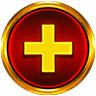 Click to open menu 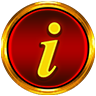 Click to open the PAYTABLE 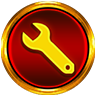 Click to open the GAME SETTINGS 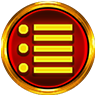 Click to open the GAME RULES 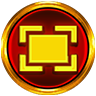 Click to switch full screen/exit full screen 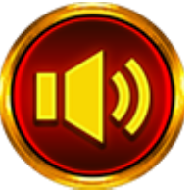 Click to switch Sound on/off 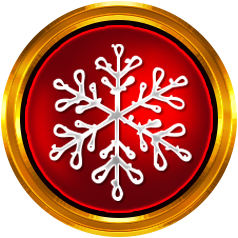 Click to Spin 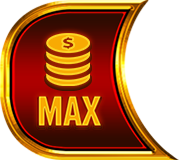 Click to max bet on a round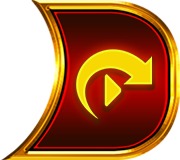 Click to open Auto-bet 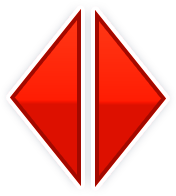 Click the arrows, pointing towards left or right, to scroll through the paytable pages 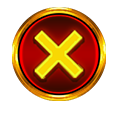 Click the X button to return to the game 